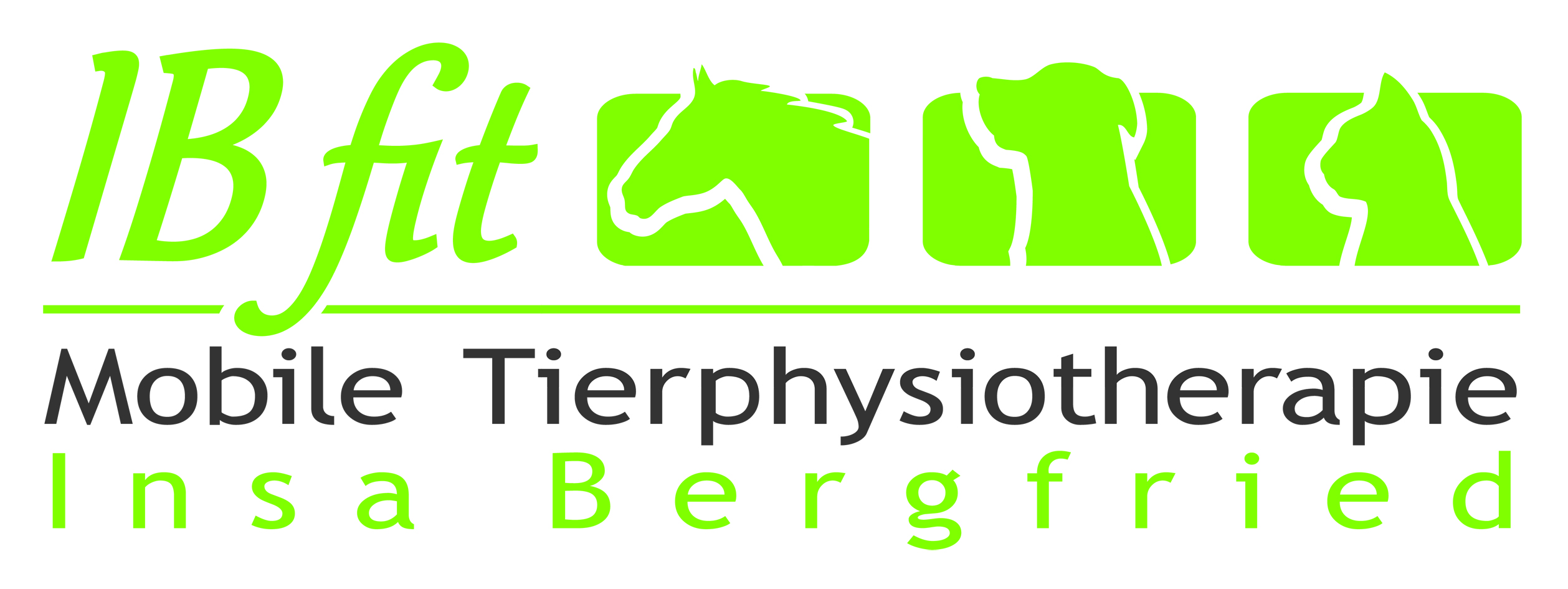 Angaben zum Besitzer:Name: __________________________________________________________Adresse: ________________________________________________________Telefonnummer: __________________________________________________E-Mail: __________________________________________________________Geburtsdatum: ___________________________________________________Angaben des überweisenden Tierarztes:Name: __________________________________________________________Adresse: ________________________________________________________Telefonnummer: _________________________________________________Diagnose Tierarzt: ________________________________________________Medikamente / Dosierung: _________________________________________Angaben zum Patienten:Patientenname: __________________________________________________Rasse: __________________________________________________________Geschlecht:  Hengst   (  )        Wallach  (  )        Stute  (  )              Farbe:__________________________________________________________Medikamente:__________________________________________________________________________________________________________________Für Ihr Tier typische Charaktereigenschaften bitte ankreuzen:ängstlich                                  (  )dominant                                 (  )eigenständig                           (  )sensibel                                    (  )wärmeliebend                        (  )kälteliebend                            (  )geräuschempfindlich             (  )schreckhaft                              (  )sensibel                                    (  )wasserscheu                            (  )Verladen:Unmöglich   (  )                unproblematisch  (  )Verhalten in der Gruppe:Unkompliziert   (  )       rangniedrig  (  )      Chef  (  )        Haltung:Einzelbox  (  )      mit Paddock  (  )                    Gruppenlaufstall  (  )       Offenstall  (  )     Koppelgang:Stundenweise  (  )      ganzjährig  (  )       Frühjahr-Herbst  (  )      Auslauf bei schlechtem Wetter  (  )Eingestellt in:Selbstversorger  (  )            kleiner Privatstall  (  )           größerem Stall  (  )Nutzung:Dressur  (  )    Western  (  )    Springen  (  )      Fahren  (  )     Freizeitpferd  (  )   Zucht  (  )   Turnier  (  )Fütterung:_____________________________________________________________________________________________________________________________________________________Beschlag vorne:__________________________________________________________________Beschlag hinten:_________________________________________________________________